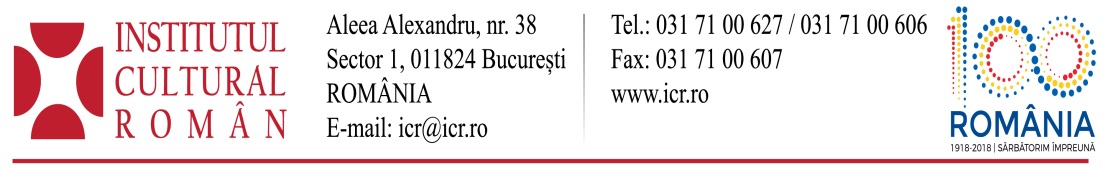 Programul complet al evenimentelor de la standul României de la Livre Paris 2018StartFinalEvenimentModeratorInvitatiJoi, 15 martie17.30-19hDeschiderea oficialaDoamna Liliana Turoiu, Luca Niculescu, Adrian Cioroianu, Lilian ZamfiroiuVineri 16 martie10h3011h15Gellu Naum 100, trad.  Catherine Răducanu, Luba Jurgenson și Sebastian Reichmann, Éditions ICR;  Gellu Naum, La Voie du Serpent, trad. Sebastian Reichmann, Édition Non lieu, 2017Petre RaileanuMagda Carneci, Sebastian Reichmann, Michel Carassou, Sanda Rosescu11h3013h30100 ans de BD roumain et Golo, Istrati! Iere partie – Le Vagabond, Éditions Actes Sud BD 2017Aida VâlceanuThomas Gabison - Éditions Actes Sud, Dodo Nita, Adrian Cioroianu14h0015h00Bogdan Costin, Un plan mortel, trad. de Florica Courriol, Éditions Autrement, 2018;  Cătălin Pavel, La septième partie du monde, trad.  Florica Courriol, Éditions Non LieuAida VâlceanuAurelie Julia - La Revue des deux Mondes, Florica Courriol, Bogdan Costin, Cătălin Pavel, Emilie Lassus - Éditions Autrement, Michel Carassou15h3016h30101 livres ardoises & W.Mihuleac, Editions TransignumGilbert LascaultWanda Mihuleac,  Linda Maria Baros, Magda Cârneci, Claudiu Komartin, Michel Deguy, Davide Napoli, Guy Chaty, Bluma Finkelstein, Daniel Leuwers 17h18hEugen Uricaru, Le Poids d’un ange, traducere Marily Le Nir, Éditions Noir sur Blanc 2017; Tatiana Tibuleac, L'Été où maman a eu les yeux verts, Éditions des Syrtes, 2018Aida VâlceanuEugen Uricaru, Marily Le Nir, Tatiana Tibuleac, Olimpia Verger, Philippe Loubière18h3019h30Flânerie à Sinaia, DVD et livre, Princeps Publishing Mariana NegulescuMirela Matyas, ed. PrincepsSâmbata 17 martie10h3011h30"Traduction et anthropologie de la reconnaissance" - eveniment dedicat traducerii & antropologiei Bogdan GhiuVintilă Mihailescu, Florica Courriol, Jean-Louis Courriol, Magda Cârneci 11h4513h30Ecrire et illustrer pour les enfants: dezbatere despre literatura pentru copii/littérature jeunesse. Atelier pentru copii. Se prezinta si Un chameau par la poste de Elena Diaconu. Ilustratii Lénaïc Constanti, Editions Le Cosmographe 2017Aida VâlceanuRamona Bădescu și Chloé Becqueriaux, Lénaïc Constanti, Cristina Andone, Victoria Patrascu14h15hIrina Teodorescu, Celui qui comptait être heureux longtemps, Éditions Gaïa 2017 et Diana Adamek, La douce histoire du triste éléphant, trad. Rodica Baconsky si Alina Pelea, Editions Rafael de Surtis 2017Cristina HermeziuIrina Teodorescu, Evelyne Lagrange, editions Gaïa, Diana Adamek , Etienne Ferdinand Ruhaud15h3016h30Lucian Blaga, Pașii profetului /Les pas du prophète, traducere de Jean Poncet, editura Școala Ardeleană & Jacques André et Radu Bata, Survivre malgré le bonheur, Jacques André éditeur 2018Jean PoncetHoria Bădescu, Radu Bata, Jacques André17h17h45Dumitru Preda, La Roumanie et l'Entente. 1916-1917, Editura Cavallioti 2017Gabriel Badea-PaunDumitru Preda, Virgil Tănase, Adrian Cioroianu, prof. dr. Emerit Robert Frank și col. dr. Frederic Guelton18h20hPoezia franceză în secolul al XVI-lea de Miron Kiropol, 11 Elegii de Nichita Stănescu, Poezii de Lucian Vasiliu,  Poezii de Aura Christi, Poezii de Miron Kirpol, Album Tudor Banus, Fugue roumaine vers le point C de Aurora Cornu, Editura Vinea, ediții bilingveNicolae ȚoneTudor Banuș, Miron Kiropol, Lucian Vasiliu, Felix NicolauDuminica 18 martie10h1511h15Cécile Folschweiller, Philosophie et nation, Les Roumains entre question nationale et pensée occidentale au XIXème siècle, Editions Champion 2017 si Andreia Roman & Cécile Folschweiller, Bucarest, promenades littéraires, Editions Non Lieu 2017Andreia RomanAndreia Roman, Michel Carassou, Cécile Folschweiller, Nicolas Trifon11h3012h30Horia Ursu, Le siège de Vienne, trad de Florica Courriol, XENIA Éditions 2018; Marin Mincu, Le journal de Dracula, trad. Dominique Ilea,  XENIA Éditions 2017; Bogdan Teodorescu, Le dictateur qui ne voulait pas mourir, trad. Jean-Louis Courriol, Éditions Agullo 2018Florica CourriolHoria Ursu, Dominique Ilea, Jean-Louis Courriol, Marko Despot, Slobodan Despot (XENIA Éditions), Estelle Flory (editions Agullo), Adrian Cioroianu, Bogdan Ghiu12h4513h30Basarab Nicolescu & Louis Monier, Les Roumains de Paris, Éditions Michel de MauleCristina HermeziuLouis Monier, George Banu, Dumitru Țepeneag, Virgil Tănase, Thierry de la Croix, Silvia Colfescu 13h4514h30Mihail Sadoveanu, Le Règne du prince Douca, ou le Signe du Cancer, trad. Philippe Préaux, Éditions rue d’Ulm 2017Cristina HermeziuPhilippe Préaux, Lucie Marignac - Éditions rue d’Ulm, Jordan Herford15h15h45Doina Lemny, Correspondance Brancusi-Duchamp,  Éditions Diletca 2017; Doina Lemny, Brancusi et Marthe - Ou L'histoire d'amour entre Tantan et Tonton,  Fage Éditeur 2018George BanuDoina Lemny, reprezentant al Éditions Diletca, Gilles Fage, director Fage Éditeur, Colin Lemoine - conservator la muzeul Bourdelle, rubrica la revista Loeil16h 16h45George Banu, Les Portes au coeur de l'intime, version roumaine publiée par Nemira et ICR 2017George BanuMarie-Noëlle Semet, Sorbonne Paris IV17h17h45Gabriel Badea-Paun, De la Palatul Domnesc de pe Podul Mogosoaiei la Palatul Regal de pe Calea Victoriei, Corint Publishing Group, 2017Adrian CioroianuAna Antonescu, Gabriel Badea-Paun18h19hSavatie Baștovoi, Les Enseignements d’une ex-prostituée à son fils handicapé, trad. de Laure Hinckel, Éditions Jacqueline Chambon et Isabelle Scherer, La fuite des poulets roumains, Librinova 2017Cristina HermeziuLaure Hinckel, Savatie Baștovoi, reprezentant al editurii Jacqueline Chambon, Isabelle Scherer, Felix NicolauLuni 19 martie11h12h30Intâlnire intre editori români si franceziBogdan GhiuAna Antonescu, Silvia Colfescu, Magda Carneci, Chloé Becqueriaux, Olimpia Verger, Michel Carassou, Marco Despot